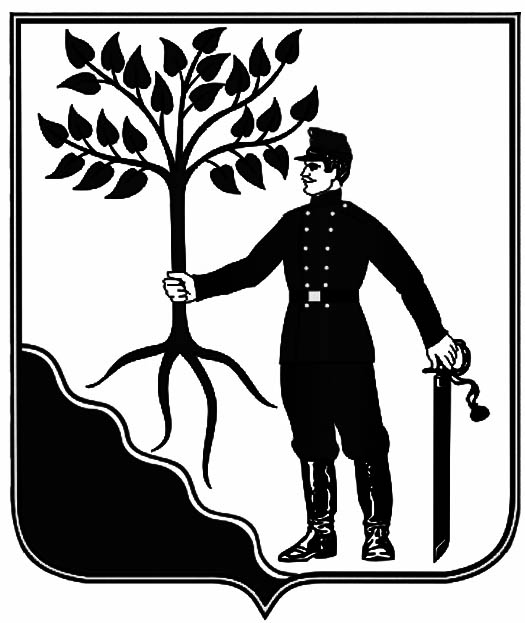 АДМИНИСТРАЦИЯНОВОКУБАНСКОГО ГОРОДСКОГО ПОСЕЛЕНИЯ НОВОКУБАНСКОГО  РАЙОНАПОСТАНОВЛЕНИЕОт_10.10.2023_____         									№ __1141___НовокубанскОб утверждении Отчета об исполнении бюджета Новокубанского городского поселения Новокубанского района       за 9 месяцев 2023 годаВ соответствии со статьей 264.2 Бюджетного кодекса Российской Федерации, статьей 26 Решения Совета Новокубанского городского поселения Новокубанского района от 20 декабря 2013 года № 510 «Об утверждении Положения о бюджетном процессе в Новокубанском городском поселении Новокубанского района», руководствуясь Уставом Новокубанского городского поселения Новокубанского района, п о с т а н о в л я ю:1. Утвердить Отчет об исполнении  бюджета  Новокубанского городского поселения Новокубанского района за 9 месяцев 2023 года по доходам в сумме 256 323,7 тысяч рублей, по расходам 268 836,6 тысяч рублей, источники финансирования дефицита бюджета 12 512,9 тысяч рублей согласно приложению № 1 к настоящему постановлению.2. Утвердить Отчет об использовании средств резервного фонда Новокубанского городского поселения Новокубанского района за 9 месяцев 2023 года согласно приложению № 2 к настоящему постановлению.3. Отчет об исполнении  бюджета  Новокубанского городского поселения Новокубанского района за 9 месяцев 2023 года направить в Совет Новокубанского городского поселения Новокубанского района, для сведения.4. Контроль за исполнением настоящего постановления возложить на начальника финансово-экономического отдела администрации Новокубанского городского поселения Новокубанского района О.А. Орешкину.5. Постановление вступает в силу со дня официального опубликования в информационном бюллетене «Вестник Новокубанского городского поселения» и подлежит размещению на официальном сайте администрации Новокубанского городского поселения Новокубанского района.Исполняющий обязанности главыНовокубанского городского поселения Новокубанского района                                                                                                                                                   А.Е. ВорожкоПриложение №1к постановлению администрацииНовокубанского городского поселенияНовокубанского районаот 10.10.2023 г.    № 1141ОТЧЕТоб исполнении бюджета Новокубанского городского поселения Новокубанского района
 за 9 месяцев 2023 годаПриложение № 2к постановлению администрацииНовокубанского городского поселения Новокубанского районаот  10.10.2023 г.  № 1141Отчет об использовании средств резервного фонда Новокубанского городского поселения Новокубанского района  за 9 месяцев 2023 года	В соответствии с решением Совета Новокубанского городского поселения Новокубанского района «О бюджете Новокубанского городского поселения Новокубанского района на 2023 год» от 25 ноября 2022 года  № 426 предусмотрены средства резервного фонда в сумме 200,0 тыс. рублей.	За 9 месяцев 2023 года средства  резервного фонда не были использованы.Начальник  финансово-экономического отдела  администрацииНовокубанского городского поселения Новокубанского района					О.А.ОрешкинаАДМИНИСТРАЦИЯНОВОКУБАНСКОГО ГОРОДСКОГО ПОСЕЛЕНИЯ НОВОКУБАНСКОГО  РАЙОНАПОСТАНОВЛЕНИЕОт_10.10.2023_____         									№ __1145___НовокубанскОб утверждении норматива стоимости и средней расчетной рыночной стоимости 1 квадратного метра общей площади жилья по Новокубанскому городскому поселению Новокубанского районана 4 квартал 2023 годаВ соответствии с Федеральным законом от 6 октября 2003 года № 131-ФЗ «Об общих принципах организации местного самоуправления в Российской Федерации», с постановлением Правительства Российской Федерации от 17 декабря 2010 № 1050 «О реализации отдельных мероприятий государственной программы Российской Федерации «Обеспечение доступным и комфортным жильём и коммунальными услугами граждан Российской Федерации», частью 3 статьи 3 Закона Краснодарского края от 29 декабря 2009 года № 1890-КЗ «О порядке признания граждан малоимущими в целях принятия их на учёт в качестве нуждающихся в жилых помещениях», законом Краснодарского края от 7 июня 2004 года № 717-КЗ                     «О местном самоуправлении в Краснодарском крае», приказом министерства строительства и жилищно-коммунального хозяйства Российской Федерации от 29 августа 2023 года № 619/пр «О показателях средней рыночной стоимости одного квадратного метра общей площади жилого помещения по субъектам Российской Федерации на IV квартал 2023 года», приказом министерства топливно-энергетического комплекса и жилищно-коммунального хозяйства Краснодарского края от 25 мая 2018 года № 195 «О реализации мероприятия по обеспечению жильем молодых семей федерального проекта «Содействие субъектам Российской Федерации в реализации полномочий по оказанию государственной поддержки гражданам в обеспечении жильем и оплате жилищно-коммунальных услуг» государственной программы Российской Федерации «Обеспечение доступным и комфортным жильем и коммунальными услугами граждан Российской Федерации», постановлением администрации Новокубанского городского поселения Новокубанского района от 12 марта 2018 года № 141 «Об утверждении Методики определения норматива стоимости и средней расчетной рыночной стоимости 1 квадратного метра общей площади жилья по Новокубанскому городскому поселению Новокубанского района», руководствуясь Уставом Новокубанского городского поселения Новокубанского района, п о с т а н о в л я ю:1. Утвердить среднюю расчетную рыночную стоимость одного квадратного метра общей площади жилья по Новокубанскому городскому поселению Новокубанского района на 4 квартал 2023 года, в размере 91 919,0 (девяносто одна тысяча девятьсот девятнадцать) рублей 00 копеек. 2. Норматив стоимости одного квадратного метра общей площади жилья по Новокубанскому городскому поселению Новокубанского района принять равным средней расчетной рыночной стоимости одного квадратного метра общей площади жилья по Новокубанскому городскому поселению Новокубанского района на 4 квартал 2023 года.3. Контроль за исполнением настоящего постановления возложить на заместителя главы Новокубанского городского поселения Новокубанского района, начальника отдела муниципального контроля А.Е. Ворожко.4. Настоящее постановление вступает в силу со дня его официального опубликования путем публикации в информационном бюллетене «Вестник Новокубанского городского поселения Новокубанского района» и подлежит размещению на сайте администрации Новокубанского городского поселения Новокубанского района.Исполняющий обязанности главы Новокубанского городского поселения Новокубанского района                                                                                                                                                А.Е. ВорожкоПриложение к постановлению администрации Новокубанского городского поселенияНовокубанского районаот_____________ года № _____РАСЧЕТнорматива стоимости и средней расчетной рыночной стоимости 1 квадратного метра общей площади жилья в Новокубанскомгородском поселении Новокубанского района на 4 квартал 2023 годаЭтап 1. Сбор данных.Согласно коммерческого предложения ООО «Вита-Строй» стоимость реализации 1 квадратного метра новых жилых помещений на рынке недвижимости, составляет 80 000 (восемьдесят тысяч) рублей.По данным агентств недвижимости г. Новокубанска средняя стоимость 1 квадратного метра общей площади жилого помещения согласно техническим характеристикам объекта закупки составила:58 065 (пятьдесят восемь тысяч шестьдесят пять) рублей (Агентство недвижимости «ГеоМетрия» ИП Кузьмин А.В.); 65 975 (шестьдесят пять тысяч девятьсот семьдесят пять) рублей (Агентство недвижимости ИП Глотова Г.Л.); 61 056 (шестьдесят одна тысяча пятьдесят шесть) рублей (Агентство недвижимости «Поиск» ИП Агасарян Арамис Ашотович).Среднее значение мониторинга цен на недвижимость на вторичном рынке составляет: (58 065 + 65 975 + 61 056): 3 = 61 698,66 рублей/квадратный метр.Приказом министерства строительства и жилищно-коммунального хозяйства Российской Федерации от 29 августа 2023 года № 619/пр «О показателях средней рыночной стоимости одного квадратного метра общей площади жилого помещения по субъектам Российской Федерации на IV квартал 2023 года» – 155 340 (сто пятьдесят две тысячи семьсот девяносто один) рубль.В расчет принимается рыночная стоимость (цена покупателя), превышающая себестоимости строительной продукции более чем на 20 процентов. Исходя из этого, себестоимость строительства равна:155 340/1,2 = 129 450,0 рублей/квадратный метр.Этап 2. На основе аналитически обработанных данных определяется средняя рыночная стоимость 1 квадратного метра общей площади жилья:Сзн.ср.= (129 450,0 + 61 698,66 + 80 000) : 3 = 90 382,88 рублей/квадратный метр.Этап 3. Определение средней расчетной рыночной стоимости.Средняя расчетная рыночная стоимость одного квадратного метра общей площади жилья по Новокубанскому городскому поселению Новокубанского района на 3 квартал 2023 года:Срасч. = 90 382,88 х Ки (индекс изменения сметной стоимости строительно-монтажных работ (СМР), определяемый ежеквартально на основе индивидуальных индексов по многоквартирным жилым домам (кирпичным, панельным и монолитным) по данным Минстроя РФ (соответствующие функции переданы Минрегионом РФ).Индекс изменения сметной стоимости строительно-монтажных работ (СМР) определяется как соотношение средних индексов изменения сметной стоимости СМР к ТЕР-2001 на III квартал 2023 года и II квартал 2023 года (письма Минстроя России от 18 августа 2023 года № 50338-ИФ/09 и от 17 мая 2023 года № 28039-ИФ/09). Ки = (К1к  + К1п + К1м)/(Кок  + Коп + Ком) = (16,64+16,86+16,65) / (16,36+16,57+16,40) = 50,15/49,33= 1,017,где, Кiк, Кiп, Кiм, - средние индексы изменения сметной стоимости СМР к ТЕР - 2001 на планируемый (при i = 1) или текущий (при i = 0) квартал по многоквартирным жилым домам, соответственно, по кирпичным, панельным и монолитным. Срасч. =  90 382,88 х 1,017 = 91 919,0 рублей/квадратный метр.Итого средняя расчетная рыночная стоимость 1 кв.м общей площади жилья в Новокубанском городском поселении Новокубанского района на 4 квартал 2023 года составляет 91 919,0 рублей.Норматив стоимости 1 квадратного метра общей площади жилья по Новокубанскому городскому поселению Новокубанского района принимается равным средней расчетной рыночной стоимости 1 квадратного метра общей площади жилья по Новокубанскому городскому поселению Новокубанского района на 4 квартал 2023 года.Исполняющий обязанности главы Новокубанского городского поселения Новокубанского района                                                                                                                                           А.Е. Ворожко                       Информационный бюллетень «Вестник Новокубанского городского поселения Новокубанского района»№ 66 от 10.10.2023г. Учредитель: Совет Новокубанского городского поселения Новокубанского районаКод бюджетной классификацииНаименование показателейНазначено на год (тыс.рублей)Кассовое исполнение с начала года (тыс.рублей)Неисполненные назначения (тыс.рублей)% исполнения123456Доходы бюджета - Всего348 818,6256 323,792 494,973,500010000000000000000Налоговые и неналоговые доходы167 965,897 573,370 392,558,100010100000000000000Налоги на прибыль, доходы72 900,053 304,719 595,373,100010102010010000110налог на доходы физических лиц с доходов, источником которых является налоговый агент, за исключением доходов, в отношении которых исчисление и уплата налога осуществляется в соответствии со статьями 227, 227.1 и 228 НК РФ65 508,845 929,919 578,970,100010102020010000110налог на доходы физических лиц с доходов, полученных от осуществления деятельности физическими лицами, зарегистрированными в качестве индивидуальных предпринимателей, нотариусов, занимающихся частной практикой, адвокатов, учредивших адвокатский кабинет и других лиц, занимающихся частной практикой в соответствии со статьей 227 НК РФ400,0378,721,394,700010102030010000110налог на доходы физических лиц с доходов, полученных физическими лицами в соответствии со статьей 228 НК РФ900,0903,0-3,0100,300010102040010000110налог на доходы физических лиц в виде фиксированных авансовых платежей с доходов, полученных физическими лицами, являющимися иностранными гражданами, осуществляющими трудовую деятельность по найму у физических лиц на основании патента в соответствии со статьей 227.1 НК РФ40,014,925,137,300010102080010000110налог на доходы физических лиц в части суммы налога, превышающей 650 000 рублей, относящейся к части налоговой базы, превышающей 5 000 000 рублей (за исключением налога на доходы физических лиц с сумм прибыли контролируемой иностранной компании, в том числе фиксированной прибыли контролируемой иностранной компании)2 822,02 847,8-25,8100,9000101021300100000110налог на доходы физических лиц в отношении доходов от долевого участия в организации, полученных в виде дивидендов (в части суммы налогав, не превышающей 650 000 рублей)1 064,21 066,1-1,9100,2налог на доходы физических лиц в отношении доходов от долевого участия в организации, полученных в виде дивидендов (в части суммы налогав, превышающей 650 000 рублей)2 165,02 164,30,7100,000010300000000000000Налоги на  товары (работы, услуги) реализуемые на территории Российской Федерации16 952,214 275,42 676,884,200010302000010000110Акцизы по подакцизным товарам (продукции), производимым на территории Российской Федерации16 952,214 275,42 676,884,200010302230010000110Доходы от уплаты акцизов на дизельное топливо, подлежащие  распределению между бюджетами субъекта Российской Федерации и местными бюджетами  с учетом установленных дифференцированных нормативов отчислений в местные бюджеты6 850,07 312,4-462,4106,800010302240010000110Доходы от уплаты акцизов на моторные масла для дизельных карбюраторных двигателей, подлежащие  распределению между бюджетами субъекта Российской Федерации и местными бюджетами  с учетом установленных дифференцированных нормативов отчислений в местные бюджеты40,039,40,698,500010302250010000110Доходы от уплаты акцизов на автомобильный бензин, подлежащее  распределению между бюджетами субъекта Российской Федерации и местными бюджетами  с учетом установленных дифференцированных нормативов отчислений в местные бюджеты10 062,27 781,52 280,777,300010302260010000110Доходы от уплаты акцизов на прямогонный бензин, подлежащее  распределению между бюджетами субъекта Российской Федерации и местными бюджетами  с учетом установленных дифференцированных нормативов отчислений в местные бюджеты0,0-857,90,00,000010500000000000000Налог на совокупный доход8 588,08 621,0-33,0100,400010503010010000110Единый сельскохозяйственный налог8 588,08 621,0-33,0100,400010600000000000000Налоги на имущество48 200,011 357,036 843,023,600010601030130000110Налог на имущество физических лиц, взимаемый по ставкам, применяемым к объектам налогообложения, расположенным в границах поселений26 900,03 260,023 640,012,100010606033130000110Земельный налог с организаций, обладающих земельным участком, расположенным в границах городских поселений9 500,06 304,03 196,066,400010606043130000110Земельный налог, с физических лиц, обладающих земельным участком, расположенным в границах городских поселений11 800,01 793,010 007,015,200010900000000000000Задолженность и перерасчеты по отмененным налогам, сборам и иным обязательным платежам0,01,5-1,50,000010904053130000110Земельный налог (по обязательствам, возникшим до 1 января 2006 года), мобилизуемый на территориях городских поселений0,01,5-1,50,000011100000000000000Доходы от использования имущества, находящегося в государственной и муниципальной собственности16 740,05 332,311 407,731,900011105013130000120Доходы, получаемые в виде арендной платы за земельные участки, государственная собственность на которые не разграничена и которые расположены в границах поселений, а также средства от продажи права на заключение договоров аренды указанных земельных участков16 020,04 571,511 448,528,500011105025130000120Доходы, получаемые в виде арендной платы, а также средства от продажи права на заключение договоров аренды за земли, находящиеся в собственности поселений (за исключением земельных участков муниципальных автономных учреждений)300,0256,843,285,600011105035130000120Доходы, от сдачи в аренду имущества, находящегося в оперативном управлении органов  управления поселений и созданных ими учреждений (за исключением имущества автономных учреждений)50,030,020,060,000011109045130000120Прочие поступления от использования имущества, находящегося в государственной и муниципальной собственности (за исключением имущества автономных учреждений, а также имущества государственных унитарных предприятий, в том числе казенных)70,081,4-11,4116,300011109080130000120Плата, поступившая в рамках договора за предоставление права на размещение и эксплуатацию нестационарного торгового объекта, установку и эксплуатацию рекламных конструкций на землях или земельных участках, находящихся в собственности городских поселений, и на землях или земельных участках, государственная собственность на которые не разграничена300,0392,6-92,6130,900011300000000000000Доходы от оказания платных услуг (работ) и компенсации затрат государства870,01 099,2-229,2126,300011301995130000130Прочие доходы от оказания платных услуг(работ) получателями средств бюджетов городских поселений370,0403,2-33,2109,000011302995130000130Прочие доходы от компенсации затрат бюджетов городских поселений500,0696,0-196,0139,200011400000000000000Доходы от продажи материальных и нематериальных активов3 565,63 464,5101,197,200011402053130000410Доходы от реализации иного имущества, находящегося в собственности городских поселений (за исключением имущества муниципальных бюджетных и автономных учреждений, а также имущества муниципальных унитарных предприятий, в том числе казенных), в части реализации материальных запасов по указанному имуществу83,683,60,0100,000011406013130000430Доходы от продажи земельных участков, государственная собственность на которые не разграничена и которые расположены в границах поселений3 266,03 164,5101,596,900011406025130000430Доходы от продажи земельных участков, находящихся в собственности городских поселений216,0216,4-0,4100,200011600000000000000Штрафы, санкции, возмещение ущерба150,0103,846,269,200011600000000000000Прочие поступления от денежных взысканий и иных сумм в возмещение ущерба, зачисляемые в бюджеты поселений150,0103,846,269,200011700000000000000Прочие неналоговые доходы0,013,90,00,000011701050130000180Невыясненые поступления, зачисляемые в бюджеты городских поселений0,013,90,00,000011705050130000180Прочие неналоговые доходы бюджетов городских поселений0,00,00,00,000020000000000000000Безвозмездные поступления180 852,8158 750,422 102,487,800020200000000000000Безвозмездные поступления от других бюджетов бюджетной системы РФ176 610,8154 508,422 102,487,500020215001130000150Дотации бюджетам городских поселений на выравнивание бюджетной обеспеченности41 308,541 308,50,0100,000020220077000000150Субсидии бюджетам на софинансирование капиатальных вложений в объекты муниципальной собственности12 034,410 239,11 795,385,100020225497130000150Субсидии бюджетам городских поселений на реализацию мероприятий по обеспечению жильем молодых семей5 254,25 254,20,0100,000020225555000000150Субсидии бюджетам на реализацию программ формирования современной городской среды72 770,072 770,00,0100,000020229999000000150Прочие субсидии43 155,223 607,419 547,854,700020230024130000150Субвенции бюджетам городских поселений на выполнение передаваемых полномочий субъектов Российской Федерации12,412,40,0100,000020235118130000150Субвенции бюджетам городских поселений на осуществление первичного воинского учета на территориях, где отсутствуют военные комиссариаты2 076,11 316,8759,363,400020240000000000000Иные межбюджетные трансферты4 242,04 242,00,0100,000020249999130000150Прочие межбюджетные транферты, передаваемые бюджетам городских поселений4 242,04 242,00,0100,0Расходы бюджета - всего370 066,3268 836,6101 229,772,60100 0000000000 000Общегосударственные вопросы28 666,019 332,99 333,167,40102 0000000000 000Функционирование высшего должностного лица субъекта Российской Федерации и муниципального образования1 591,11 044,80546,365,70104 0000000000 000Функционирования Правительства Российской Федерации, высших органов исполнительной власти субъектов Российской Федерации, местных администраций20 724,914 286,106 438,868,90106 0000000000 000Обеспечение деятельности финансовых, налоговых и таможенных органов финансового надзора345,0345,00,0100,00111 0000000000 000Резервные фонды200,00,0200,00,00113 0000000000 000Другие общегосударственные вопросы5 805,03 657,02 148,063,00200 0000000000 000Национальная оборона2 076,11 316,8759,363,40203 0000000000 000Мобилизационная и вневойсковая подговка2 076,11 316,8759,363,40300 0000000000 000Национальная безопасность и правоохранительная деятельность10 269,06 976,33 292,767,90310 0000000000 000Защита населения и территории от чрезвычайных ситуаций природного и техногенного характера, пожарная безопасность9 849,06 626,33 222,767,30314 0000000000 000Другие вопросы в области национальной безопасности и правоохранительной деятельности420,0350,070,083,30400 0000000000 000Национальная экономика23 767,314 018,59 748,859,00409 0000000000 000Дорожное хозяйство (дорожные фонды)21 597,312 900,38 697,059,70412 0000000000 000Другие вопросы в области национальной экономики2 170,01 118,21 051,851,50500 0000000000 000Жилищно-коммунальное хозяйство218 792,9163 778,455 014,574,90502 0000000000 000Коммунальное хозяйство22 054,916 258,05 796,973,70503 0000000000 000Благоустройство148 397,2113 251,335 145,976,30505 0000000000 000Другие вопросы в области жилищно-коммунального хозяйства48 340,834 269,114 071,770,90700 0000000000 000Образование529,0323,3205,761,10705 0000000000 000Профессиональная подготовка, переподготовка и повышение квалификации50,015,934,131,80707 0000000000 000Молодежная политика и оздоровление детей479,0307,4171,664,20800 0000000000 000Культура, кинематография  71 428,549 133,522 295,068,80801 0000000000 000Культура65 386,145 019,420 366,768,90804 0000000000 000Другие вопросы в области  культуры и кинематографии6 042,44 114,11 928,368,11000 0000000000 000Социальная политика13 825,513 702,6122,999,11001 0000000000 000Пенсионное обеспечение218,3145,672,766,71003 0000000000 000Социальное обеспечение населения4 690,04 690,00,0100,01004 0000000000 000Охрана семьи и детства8 757,28 757,00,2100,01006 0000000000 000Другие вопросы в области социальной политики160,0110,050,068,81300 0000000000 000Обслуживание государственного и муниципального долга712,0254,3457,735,71301 0000000000 000Обслуживание государственного внутреннего и муниципального долга712,0254,3457,735,7Результат исполнения бюджета (дефицит, профицит бюджета)-21 247,7-12 512,9-8 734,858,9Источники финансирования дефицита бюджета-всего21 247,712 512,98 734,858,901 02 00 00 00 0000 00Кредиты кредитных организаций в валюте Российской Федерации14 000,014 000,00,0100,001 03 00 00 00 0000 00Бюджетные кредиты от других бюджетов бюджетной системы Российской Федерации0,00,00,00,0Начальник  финансово-экономического отдела  администрации
Новокубанского городского поселения Новокубанского районаНачальник  финансово-экономического отдела  администрации
Новокубанского городского поселения Новокубанского районаО.А.ОрешкинаО.А.ОрешкинаИнформационный бюллетень «Вестник Новокубанского городского поселения Новокубанского района»Адрес редакции-издателя:352235, Краснодарский край, Новокубанский район, г. Новокубанск, ул. Первомайская, 128.Главный редактор  А. Е. ВорожкоНомер подписан к печати 10.10.2023 в 10-00Тираж 30 экземпляровДата выхода бюллетеня 10.10.2023Распространяется бесплатно